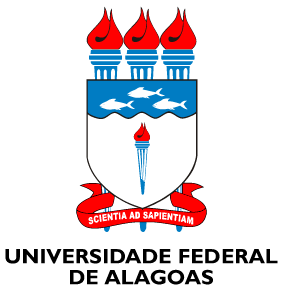 ATA DA REUNIÃO ORDINÁRIA DO CONSELHO DO MESTRADO PROFISSIONAL EM ENSINO NA SAÚDE – FAMED/UFALRealizada no dia cinco de fevereiro de dois mil e dezoito, iniciada às 13:45 horas, na sala do mestrado, presidida pela coordenadora do MPES, Maria de Lourdes Fonseca Vieira, que deu as boas vindas aos presentes; e, secretariada pela Vice coordenadora,  Josineide Francisco Sampaio. Presentes os docentes do MPES: Maria Viviane Lisboa de Vasconcelos, Divanise Suruagy Correia, Andréia Marques Vanderlei Ferreira, Margarete Pereira Cavalcante, Lenilda Austrilino, Sérgio Seiji Aragaki, Antonio Carlos Silva Costa e Waldemar Antonio das Neves Júnior; além da técnica Adenize Ribeiro da Silva e as representantes dos discentes, Maria Dirlene Alves Ferreira e Bruna de Sá Duarte Auto. Justificaram a ausência: Profa Rosana Quintella Brandão Vilela, Cristina Camelo de Azevedo, Carlos Henrique Falcão e Lucy Vieira da Silva Lima. PAUTA: I – Leitura da Ata anterior. Procedeu-se a leitura da ata da reunião anterior que foi aprovada e assinada pelos membros do Colegiado presentes. II – Leitura do documento Política de Desenvolvimento do MPES/FAMED/UFAL. Profa Lourdes leu o documento do MPES enviado à Direção da FAMED no qual se justifica a necessidade de melhorias no Programa com a finalidade de alcançar a meta de nota quatro na próxima Avaliação Quadrienal da CAPES. Quando da apresentação do item relacionado à Internacionalização do MPES, foi solicitado apoio ao desenvolvimento das pesquisas dos docentes e mestrandos, assim como tradução dos artigos para publicação em revistas internacionais, como também a continuação de um movimento de pós doutoramentos no exterior com a finalidade de fomentar e implementar intercâmbios docentes e discentes e trabalhos colaborativos. Este movimento foi iniciado pelo Prof. Jefferson Bernardes que retornou do Pós doutorado na Universitàt de Barcelona, em janeiro passado, continuado pela Profa. Maria de Lourdes Fonseca Vieira que iniciará, em abril deste ano, seu Pós doutorado na Universidade do Minho em Portugal. III – Apresentação dos calendários das disciplinas MPES 2018.1. Foram apresentados os calendários das disciplinas obrigatórias e eletivas ofertadas no primeiro semestre de 2018, publicados no site do Programa. IV - Informes para a comunidade do MPES. Como informes, a coordenadora falou sobre a atualização do Regimento do Programa, realizada com urgência em atendimento a solicitação da Pró-Reitoria de Pesquisa da UFAL (PROPEP), tendo em vista o processo de Recredenciamento Institucional junto ao MEC. A Professora Josineide Francisco Sampaio comunicou à todos a integração de um novo funcionário administrativo no Programa, o Senhor Robério Ferreira da Silva. V - Apresentação da Avaliação Quadrienal  do MPES pela CAPES referente ao quadriênio 2013/2016. Este foi o principal ponto de pauta da reunião, apresentado em power point pela Profª Maria de Lourdes Fonseca Vieira. Os cinco critérios de avaliação institucional da CAPES foram amplamente discutidos: 1. Proposta do Programa; 2. Corpo Docente; 3. Corpo discente e TACC; 4. Produção intelectual docente e discente; e 5. Impacto do Programa na sociedade. Foram prestados os devidos esclarecimentos sobre cada item avaliado e retiradas as dúvidas, além do estabelecimento de um comparativo com os programas profissionais brasileiros na área de Ensino, sobretudo, o da Universidade Estadual do Pará (UEPA), por ter sido o único que alcançou a nota quatro na avaliação quadrienal da CAPES. As professoras Lourdes e Josineide destacaram as fortalezas e as fragilidades do MPES: onde estamos, como estamos, para onde devemos ir. Os presentes se manifestaram no sentido de compreender a métrica da avaliação da CAPES e foram conclamados a se comprometerem, cada vez mais, com a melhoria da produção docente, atualização frequente do curriculum Lattes, participação nos seminários de pesquisa, nas Mostras e demais atividades desenvolvidas pelo Programa. VI – Recredenciamento da UFAL. Profa Lourdes informou os tópicos relevantes discutidos na reunião sobre Recredenciamento da UFAL em vinte e hum do mês de janeiro passado, no qual a Comissão responsável pelo assunto solicitou o empenho de todos. Foi socializado o período de avaliação presencial da UFAL pelo INEP/MEC: 20 a 24 de fevereiro, assim como os critérios que serão utilizados na referida avaliação. Foi definida que a próxima reunião ampliada do Colegiado ocorrerá no dia cinco de março do corrente ano, às 13:30 h, na Sala do Mestrado. Terá como principal ponto de pauta a Resolução de Credenciamento, Recredenciamento e Descredenciamento Docente do Programa de Mestrado Profissional em Ensino na Saúde – MPES e o seu Planejamento Anual por meio da apresentação do cronograma de atividades. Nada mais havendo a tratar, foi lavrada a presente Ata e assinada por todos os presentes acima nominados e referenciados. Maceió-AL, 05 de fevereiro de 2018.Maria de Lourdes Fonseca VieiraJosineide Francisco Sampaio Andréia Marques Vanderlei Ferreira Antonio Carlos Silva CostaDivanise Suruagy Correia Lenilda Austrilino,Margarete Pereira Cavalcante Maria Viviane Lisboa de VasconcelosSérgio Seiji Aragaki Waldemar Antonio das Neves Júnior Adenize Ribeiro da SilvaBruna de Sá Duarte AutoMaria Dirlene Alves Ferreira 